10 patarimų, kurie padės pokalbyje dėl darboĮ pokalbį atvykite tvarkingai apsirengę.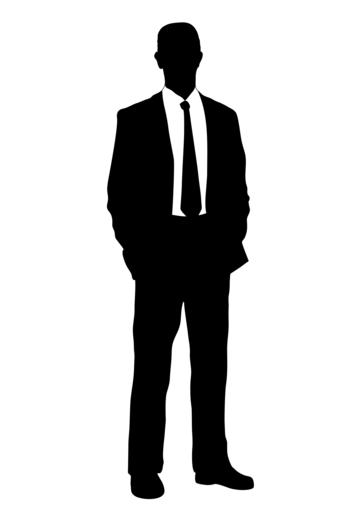 Sutvarkytais plaukais neišsiskiriančiu makiažutvarkinga avalyne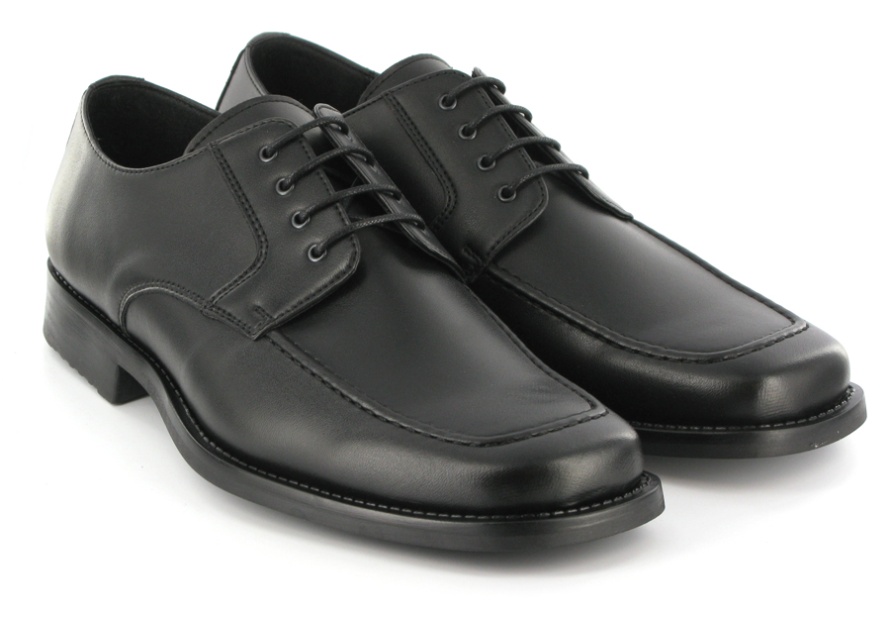 Stenkitės neparodyti, kad nervinatės. 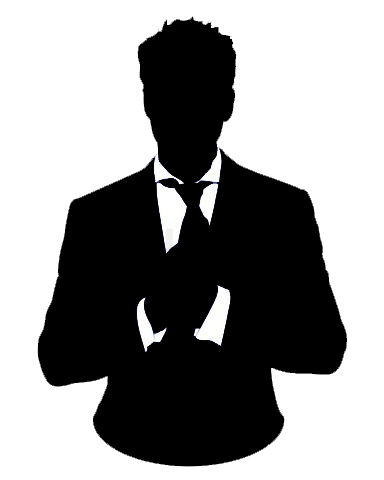 Kalbėkite ramiai ir taisyklingaiparodykite entuziazmąbūkite gerai nusiteikęselkitės natūraliainepamirškite šypsotisKalbant su darbdaviu stenkitės palaikyti akių kontaktą.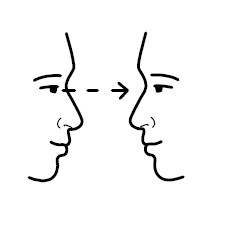 Nesidairykite aplinkuiPasistenkite kuo daugiau sužinoti apie firmą, siūlančią darbą, ir apie siūlomą poziciją.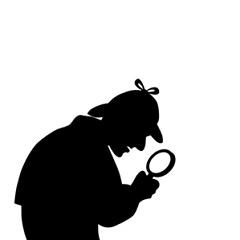 Paieškokite informacijos internete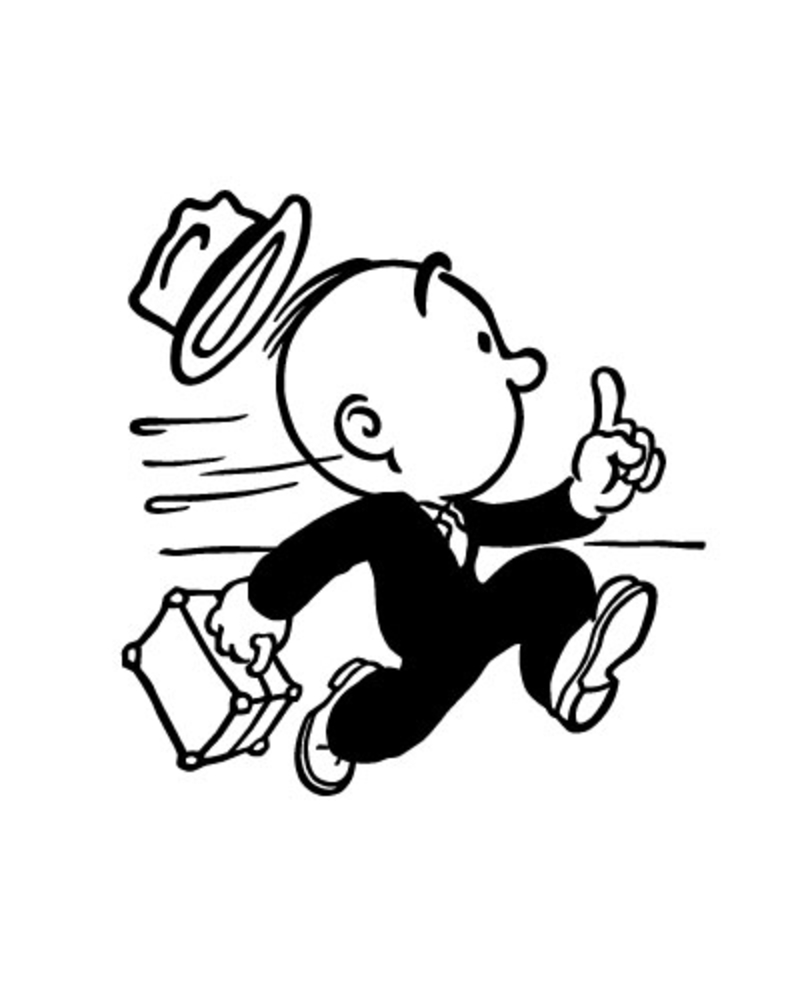 Būkite punktualūs.Neatvykite per ankstiNeatvykite per vėlaiIšeidamas pažvelkite pašnekovui į akis, paspauskite ranką ir padėkokite už susitikimą.Pasiteiraukite apie tolimesnę atrankos eigą ir kada galite tikėtis sulaukti skambučio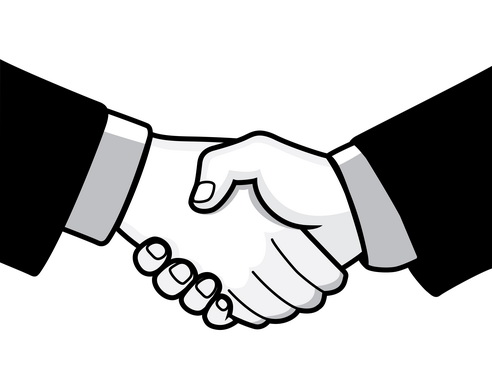 Kalbėkite pakankamai garsiai ir aiškiai.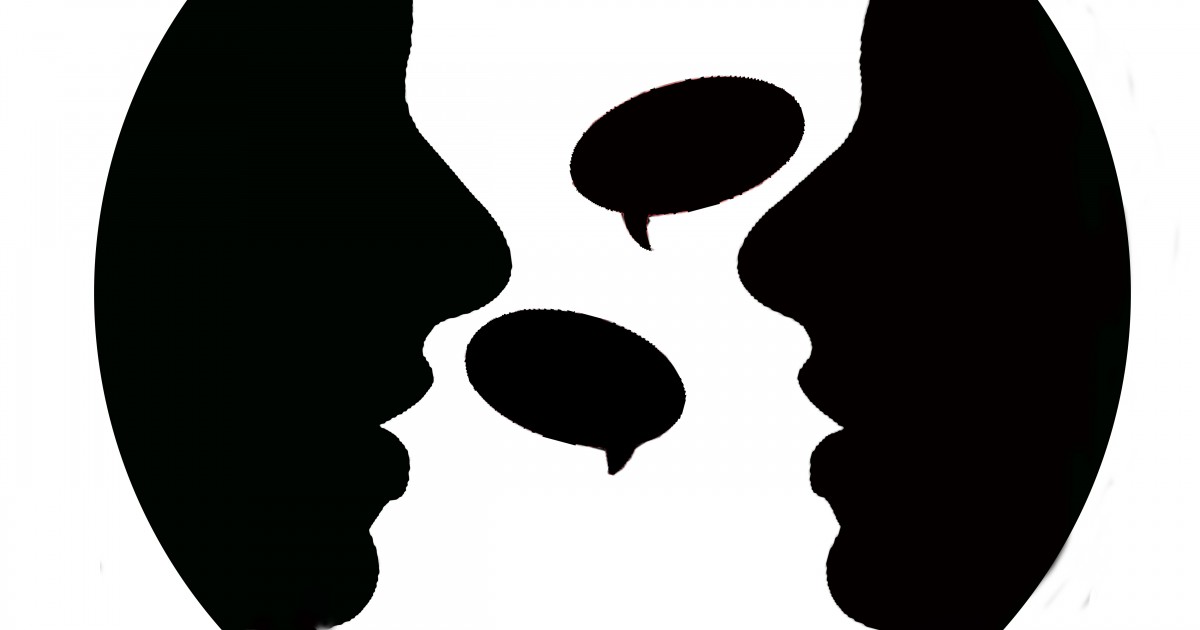 Nekalbėkite labai silpnu balsuPokalbio metu venkite neigiamų komentarų bei atsiliepimų apie savo buvusią darbovietę. 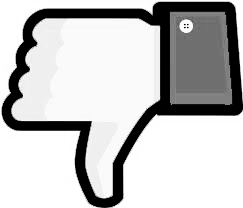 Savo silpnybes paverskite stiprybėmis.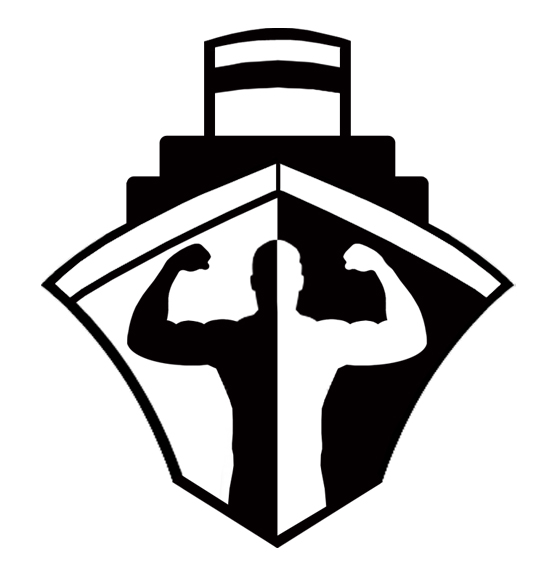 Gerai akcentuokite tas savybes,kurios tiktų būsimam darbuiŽinokite, kada patylėti, nekalbėkite „ne į temą“, nepertraukinėkite pašnekovo.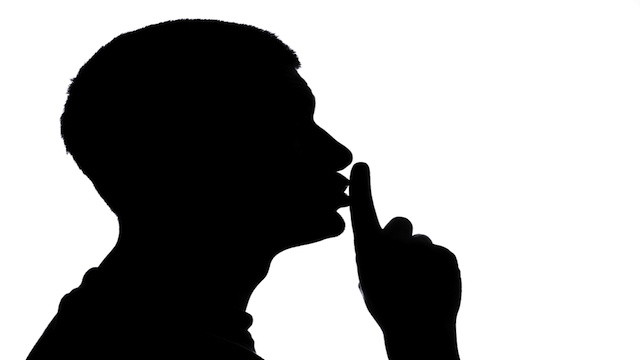 Atsakinėkite trumpai ir tiksliai